ОБЩИНСКА ИЗБИРАТЕЛНА КОМИСИЯ – ЛЪКИ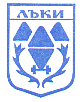 Гр.Лъки, ул.”Възраждане” №18, тел.03052/22 00, факс 03052/21 68, е-mail: oik1615@cik.bgЗаседание на ОИК  - ЛЪКИна 23.10.2015 год.Проект за дневен ред Промяна в състава на членовете на секционно избирателните комисии на територията на община Лъки в изборите за общински съветници и кметове, както и за национален референдум, насрочени за 25 октомври 2015 год.Регистриране на застъпници на кандидатската листа на политическа партия „Българска социалдемокрация“ в изборите за общински съветници и за кметове на 25 октомври 2015 г. в община ЛЪКИ.Текущи.